.Intro: 32 Count from Vocals - No Tags! No Restarts!Sec.: 1. Walk Forward, Kick Ball Change, Pivot ½ Turn , Shuffle ForwardSec.: 2. Walk Forward, Kick Ball Change, Pivot ½ Turn , Shuffle ForwardSec.: 3. Cross Rock, Chassé, Cross Rock Chassé ¼ TurnSec.: 4. Cross Rock, Chassé, Cross Rock ChasséRepeatEnjoy and have fun it makes you happy.Contacts: Email: aklinedance@gmail.com - Email: Kirsthen@ofir.dkWe Only Live Once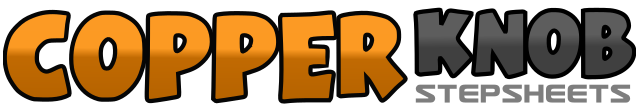 .......Count:32Wall:4Level:Absolute Beginner.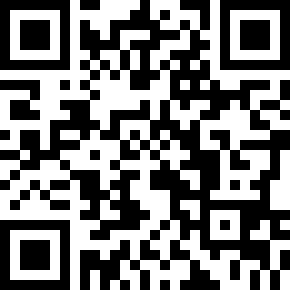 Choreographer:Anna Korsgaard (DK) & Kirsthen Hansen (DK) - November 2014Anna Korsgaard (DK) & Kirsthen Hansen (DK) - November 2014Anna Korsgaard (DK) & Kirsthen Hansen (DK) - November 2014Anna Korsgaard (DK) & Kirsthen Hansen (DK) - November 2014Anna Korsgaard (DK) & Kirsthen Hansen (DK) - November 2014.Music:We Only Live Once - Shannon NollWe Only Live Once - Shannon NollWe Only Live Once - Shannon NollWe Only Live Once - Shannon NollWe Only Live Once - Shannon Noll........1 – 2Walk forward Right, Left.3 & 4Kick Right forward, step ball of Right beside left, step Left beside Right.5 – 6Step forward Right, Pivot ½ turn Left7 & 8Step Right forward, step Left close to Right, step Right forward.1 – 2Walk forward Left, Right.3 & 4Kick Left forward, step ball of Left beside Right, step Right beside Left.5 – 6Step forward Left, Pivot ½ Right7 & 8Step Left forward, step Right close to Left, step Left forward.1 - 2Cross rock Right over Left, recover on Left.3 & 4Step Right to Right side, step Left beside Right, step Right to Right side.5 - 6Cross rock Left over Right, recover on Right.7 & 8Step Left to Left side, step Right beside Left, Make ¼ turn Left stepping forward on Left.1 - 2Cross rock Right over Left, recover on Left.3 & 4Step Right to Right side, step Left beside Right, step Right to Right side.5 - 6Cross rock Left over Right, recover on Right.7 & 8Step Left to Left side, step Right beside Left, step Left to Left side.